TOPICS FOR ACTIVITIES CONCERNING THE FIRST MODULESearch for information about man-made sources of atmospheric  polluttants compairing their contribution  to the air pollution in your countries. 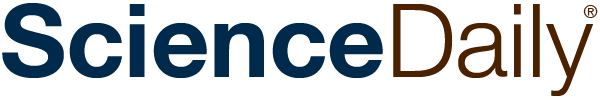 Science Newsfrom research organizationsGlobal report reveals dire state of fisheries, worsening air pollutionDate: January 25, 2016Source: Yale School of Forestry & Environmental StudiesSummary: According to the 2016 Environmental Performance Index, which provides a diagnostic tool for policymakers to evaluate and improve environmental performance, the world's nations have expanded access to water and sanitation while creating more protected areas than ever before. However, countries have failed to reverse degradation of air quality and decline in fisheries.https://www.sciencedaily.com/releases/2016/01/160125125602.htmSearch for information about the damages of the atmospheric  polluttants on  human health. Compare data on the diffusion of the main diseases in your countries.        Air Pollution–Related Illness                    By Lee S. Newman, MD, MA                   https://www.merckmanuals.com/professional/pulmonary-disorders/environmental-pulmonary-diseases/air-pollution-related-illnessSearch for information about the causes of the acid rain. What are the consequences of  acidity on  living beings? How serious is this problem in your countries? Soils Start Comeback after Acid Rain DamageCuts to emissions of sulfur dioxide and nitrogen oxides help restore natural balanceBy Janet Pelley, Chemical & Engineering News on November 11, 2015                                                                           http://www.scientificamerican.com/article/soils-start-comeback-after-acid-rain-damage/Show the reactions responsible for the formation and the destruction of the ozone molecules into the stratosphere. What are the causes of the ozone depletion? Explain the reason why this phenomenon occurs mostly on the South Pole.          2015 Antarctic ozone hole 4th largest on record                     Scott Sutherland 
                     Meteorologist/Science WriterThursday, October 29, 2015, 7:47 AM - After apparently holding fairly steady with 2014 for most of the year, the Antarctic ozone hole in 2015 has now reached the fourth largest extent on record. Here's why.http://www.theweathernetwork.com/news/articles/2015-antarctic-ozone-hole-4th-largest-on-record/59102Most of the biggest cities in the world are afflicted by the particulate matter.Pollution In India Higher Than China: GreenpeaceIndia News | Press Trust of India | Monday February 22, 2016NEW DELHI:  India has overtaken China's air pollution levels in 2015 and the average particulate matter exposure was higher for the first time in the 21st century, a Greenpeace analysis of NASA satellite data has shown.http://www.ndtv.com/india-news/pollution-in-india-higher-than-china-greenpeace-1280031                How serious is this problem in the capitals of your countries?